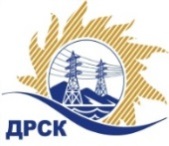 Акционерное Общество«Дальневосточная распределительная сетевая компания»Протокол заседания Закупочной комиссии по вскрытию поступивших конвертовг. БлаговещенскСПОСОБ И ПРЕДМЕТ ЗАКУПКИ: запрос предложений в электронной форме на право заключения договора: Модернизация ПС-110/35/10 кВ Михайловка с разработкой ПСД. Закупка 11801-ТПИР-ТПИР ОБСЛ-2020-ДРСК.Плановая стоимость закупки: 7 254 521,00 рублей без учета НДС.ОТМЕТИЛИ:В адрес Организатора закупки поступило 9 (девять) заявки на участие в закупке.Вскрытие конвертов (открытие доступа к заявкам) было произведено автоматически средствами электронной торговой площадки: http://rushydro.roseltorg.ru.Дата и время начала процедуры вскрытия конвертов с заявками участников 15:00 (время местное) 11.11.2019.Место проведения процедуры вскрытия конвертов с заявками участников: на сайте Единой электронной торговой площадки (АО «ЕЭТП»), по адресу в сети «Интернет»: http://rushydro.roseltorg.ruВ конвертах обнаружены заявки следующих участников закупки:Секретарь комиссии 1 уровня АО «ДРСК»	Т.В. ЧелышеваКоврижкина Е.Ю.Тел. 397208№ 124/УТПиР-В11.11.2019№Наименование Участника, его адрес, ИНН и/или идентификационный номерЦена заявки, руб. без НДСДата и время регистрации заявки1ООО "СОЮЗЭНЕРГОПРОЕКТ" 
ИНН/КПП 7728670290/772801001 
ОГРН 50877460864347 254 521,0008.11.2019 12:032ООО "СЕВЕРНЫЙ СТАНДАРТ" 
ИНН/КПП 3525135814/771801001 
ОГРН 10435000457097 181 975,7908.11.2019 15:063ООО "НАУЧНО-ПРОИЗВОДСТВЕННОЕ ОБЪЕДИНЕНИЕ "САНКТ-ПЕТЕРБУРГСКАЯ ЭЛЕКТРОТЕХНИЧЕСКАЯ КОМПАНИЯ" 
ИНН/КПП 7810221561/772201001 
ОГРН 10278048564856 724 857,908.11.2019 17:144ООО "ТЕХНО БАЗИС" 
ИНН/КПП 3812143992/384901001 
ОГРН 11238500430414 900 000,0009.11.2019 08:425ОАО "ИНЖЕНЕРНО-ДИАГНОСТИЧЕСКИЙ ЦЕНТР" 
ИНН/КПП 7453098773/745301001 
ОГРН 10374038725166 200 000,0010.11.2019 18:136ООО "ЭНЕРГОРЕГИОН" 
ИНН/КПП 2540203680/254001001 
ОГРН 11425400054207 254 521,0011.11.2019 07:097АО "ГИДРОЭЛЕКТРОМОНТАЖ" 
ИНН/КПП 2801085955/280101001 
ОГРН 10228005160347 254 521,0011.11.2019 08:048ООО "Хабаровскэлектропроект" 
ИНН/КПП 2722104130/272201001 
ОГРН 11727240331627 254 521,0011.11.2019 08:499ООО "АРХИТЕКТУРНО-СТРОИТЕЛЬНАЯ КОМПАНИЯ "БАРС" 
ИНН/КПП 3812057503/381201001 
ОГРН 11638500747947 102 557,5111.11.2019 08:59